							Annexe B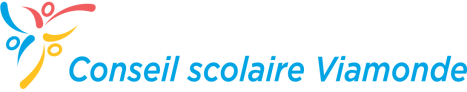 FORMULAIRE DE MISE EN CANDIDATURE DES PARENTS AU CPPNom : ____________________________________________________________________Adresse : _________________________________________________________________ Téléphone : ______________ (domicile) ___________ (cellulaire) _____________ (travail)Courriel : _________________________________________________________________École de fréquentation de votre enfant ou de vos enfants :Décrire les expériences passées au sein de conseils d’école ou de comités de parents (Veuillez annexer le document décrivant vos expériences).Décrire les motivations pour siéger au sein du Comité de participation des parents du Conseil (Veuillez annexer le document décrivant vos motifs).Pour de plus amples renseignements sur le fonctionnement de ce comité, etc., n’hésitez pas à consulter la politique et les directives administratives 1,14 qui sont disponibles sur le site Web du Conseil aux liens suivants : https://csviamonde.ca/fileadmin/viamonde/Politiques_du_conseil/Conseil/Politiques/1_14_Comite_de_participation_des_parents_politique.pdfhttps://csviamonde.ca/fileadmin/viamonde/Politiques_du_conseil/Conseil/Directives_adminsitratives/1_14_Comite_de_participation_des_parents_dir_adm.pdfNous vous remercions à l’avance de votre intérêt envers le Conseil et ses écoles.-.-.-.-.-.-.-.-.-.-.-.-.-.-.-.-.-.-.-.-.-.-.-.-.-.-.-.-.-.-.-.-.-.-.-.-.-.-.-.-.-Veuillez faire parvenir l’original du formulaire dûment rempli au bureau de la direction de l’éducation avant 16 h le 3 novembre 2019, soit -en personne ou par la poste à l’attention de Corine Céline au 116, Cornelius Parkway, Toronto (Ontario) M6L 2K5  ou -par courriel à celinem@csviamonde.caÉcolePrénom et nom de votre enfantNiveauRéservé à l’administrationRéservé à l’administrationDocument reçu le : Par : Conformément à l’article 29 (2) de la Loi sur l’accès à l’information municipale et la protection de la vie privée, les renseignements personnels demandés par l’entremise de ce formulaire serviront à choisir les parents qui feront partie du Comité de participation des parents et à communiquer avec eux ou elles dans l’éventualité qu’ils ou elles soient choisis. Ces renseignements sont recueillis en vertu de la Loi sur l’éducation, L.R.O., 1990, chap. E.2. Pour toute question relative à la collecte de ces renseignements, prière de vous adresser au Secteur de la direction au 416 614-5892.Conformément à l’article 29 (2) de la Loi sur l’accès à l’information municipale et la protection de la vie privée, les renseignements personnels demandés par l’entremise de ce formulaire serviront à choisir les parents qui feront partie du Comité de participation des parents et à communiquer avec eux ou elles dans l’éventualité qu’ils ou elles soient choisis. Ces renseignements sont recueillis en vertu de la Loi sur l’éducation, L.R.O., 1990, chap. E.2. Pour toute question relative à la collecte de ces renseignements, prière de vous adresser au Secteur de la direction au 416 614-5892.